В целях приведения нормативных правовых актов финансового управления администрации Бузулукского района в соответствие с законодательством Российской Федерации  и правовыми актами Бузулукского районаПРИКАЗЫВАЮ:1. Признать утратившими силу приказы финансового отдела администрации Бузулукского района:от 16 декабря 2016 года № 55 "Об утверждении Порядка формирования и ведения реестра органов местного самоуправления, муниципальных казенных, бюджетных, автономных учреждений, муниципальных унитарных предприятий, иных юридических лиц Бузулукского района Оренбургской области»";от 8 декабря 2017 года N 56 "О внесении изменений в приказ финансового отдела администрации Бузулукского района от 16.12.2016 N 55".2. Настоящий приказ вступает в силу с момента его подписания и подлежит размещению в сети Интернет на сайте администрации Бузулукского района в составе информационных ресурсов финансового управления администрации Бузулукского района.3. Контроль за исполнением настоящего приказа возложить на начальника отдела казначейского исполнения бюджета Барановскую Г.В.Начальник финансового управления                                           Ю.А. Ярыгина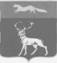 АДМИНИСТРАЦИЯМУНИЦИПАЛЬНОГО ОБРАЗОВАНИЯБУЗУЛУКСКИЙ РАЙОНОРЕНБУРГСКОЙ ОБЛАСТИ ФИНАНСОВОЕ УПРАВЛЕНИЕ                   ПРИКАЗпо основной деятельности от 07.04.2023 года  № 19 О    признании   утратившим    силуприказ финансового отдела администрации Бузулукского районаот 16.12.2016 № 55